Об утверждении Порядка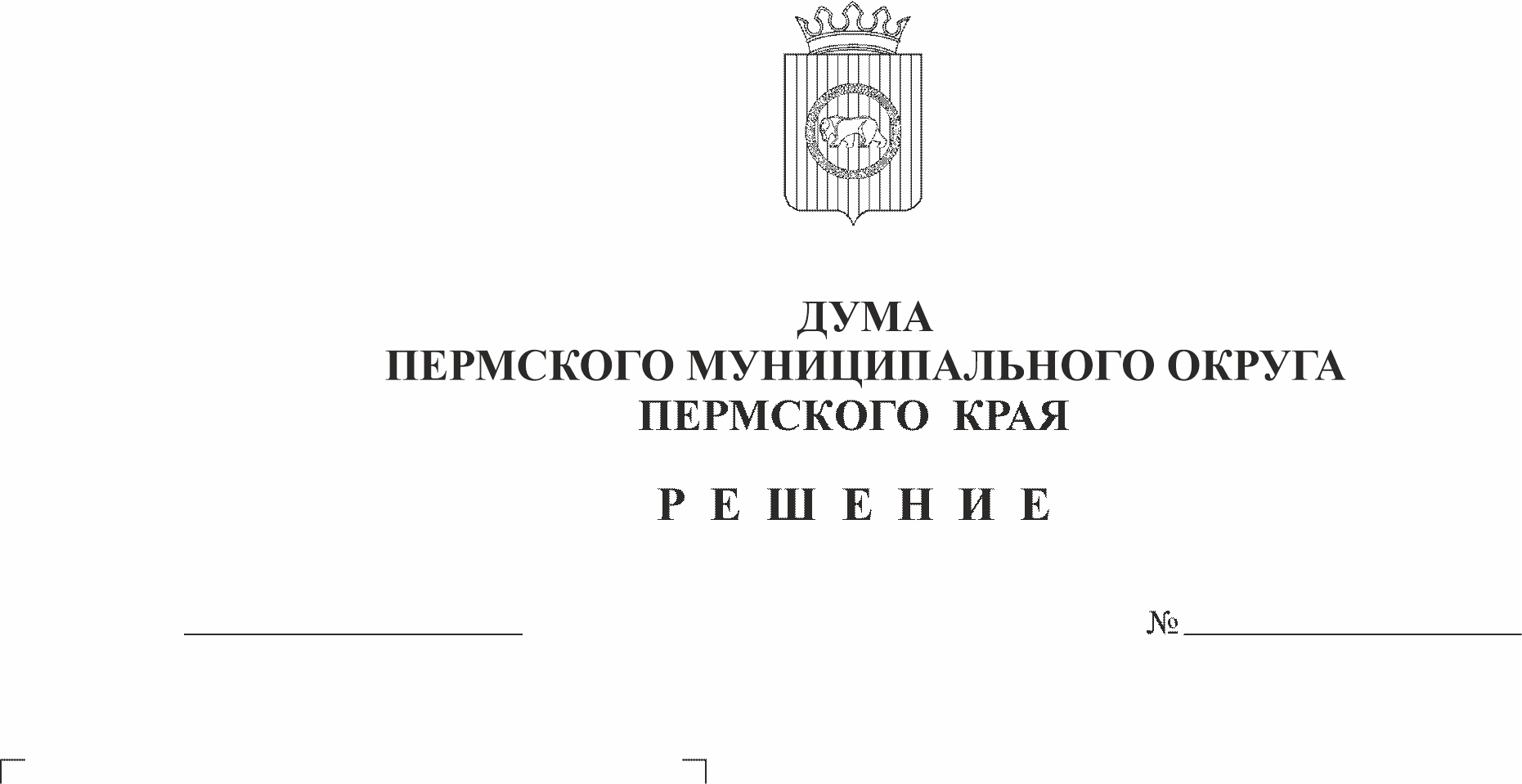 назначения и проведениясобраний, конференций граждан(собраний делегатов) в целяхрассмотрения и обсуждениявопросов внесения инициативныхпроектов в Пермскоммуниципальном округеПермского краяВ соответствии со статьями 26.1, 29, 30 Федерального закона от 06 октября 2003 г. № 131-ФЗ «Об общих принципах организации местного самоуправления в Российской Федерации», статьями 14, 18, 19, пунктом 1 части 2  статьи 25 Устава Пермского муниципального округа Пермского краяДума Пермского муниципального округа Пермского края РЕШАЕТ:1. Утвердить Порядок назначения и проведения собраний, конференций граждан (собраний делегатов) в целях рассмотрения и обсуждения вопросов внесения инициативных проектов в Пермском муниципальном округе Пермского края согласно приложению 1 к настоящему решению.2. Признать утратившими силу решения Советов депутатов Бершетского сельского поселения, Двуреченского сельского поселения, Заболотского сельского поселения, Кондратовского сельского поселения, Култаевского сельского поселения, Лобановского сельского поселения, Пальниковского сельского поселения, Платошинского сельского поселения, Савинского сельского поселения, Сылвенского сельского поселения, Усть-Качкинского сельского поселения, Фроловского сельского поселения, Хохловского сельского поселения Пермского муниципального района Пермского края согласно приложению 2 к настоящему решению.3. Опубликовать (обнародовать) настоящее решение в бюллетене муниципального образования «Пермский муниципальный округ» и разместить на официальном сайте Пермского муниципального округа в информационно-телекоммуникационной сети Интернет (www.permraion.ru).4. Настоящее решение вступает в силу со дня его опубликования (обнародования).5. Контроль исполнения настоящего решения возложить на комитет Думы Пермского муниципального округа по местному самоуправлению и социальной политике.Председатель ДумыПермского муниципального округа	Д.В. ГордиенкоГлава муниципального округа -глава администрации Пермскогомуниципального округа	В.Ю. ЦветовПриложение 1к решению Думы Пермского муниципального округаПермского края от 16.02.2023 № 113ПОРЯДОКназначения и проведения собраний, конференций граждан (собраний делегатов) в целях рассмотрения и обсуждения вопросов внесения инициативных проектов в Пермском муниципальном округеПермского краяI. Общие положения1.1. Настоящий Порядок назначения и проведения собраний, конференций граждан (собраний делегатов) в целях рассмотрения и обсуждения вопросов внесения инициативных проектов в Пермском муниципальном округе Пермского края (далее – Порядок) разработан в соответствии с Федеральным законом от 06 октября 2003 г. № 131-ФЗ «Об общих принципах организации местного самоуправления в Российской Федерации», Уставом Пермского муниципального округа Пермского края и определяет на территории Пермского муниципального округа Пермского края (далее – Пермский муниципальный округ) порядок назначения и проведения, а также полномочия собраний и конференций граждан (собраний делегатов) (далее - конференций) как одной из форм участия населения в осуществлении местного самоуправления.1.2. В целях настоящего Порядка:под собранием понимается совместное обсуждение гражданами вопросов внесения инициативных проектов и их рассмотрения, проводимое на части территории Пермского муниципального округа;под конференцией (собранием делегатов) понимается совместное обсуждение делегатами вопросов внесения инициативных проектов и их рассмотрения, проводимое на части территории Пермского муниципального округа;под делегатом понимается гражданин, уполномоченный в порядке, определенном настоящим Порядком, представлять интересы граждан соответствующей территории на конференции;под инициативным проектом понимается инициативный проект направлений на реализацию мероприятий, имеющих приоритетное значение для жителей Пермского муниципального округа или его части, по решению вопросов местного значения или иных вопросов, право решения которых предоставлено органам местного самоуправления Пермского муниципального округа, а также проект инициативного бюджетирования - инициативный проект, выдвигаемый для получения финансовой поддержки за счет межбюджетных трансфертов из бюджета Пермского края, подготовленный инициаторами проекта и оформленный в соответствии с требованиями федерального законодательства, Закона Пермского края от 02 июня 2016 г. № 654-ПК «О реализации проектов инициативного бюджетирования в Пермском крае» и нормативных правовых актов Правительства Пермского края.1.3. В собрании, конференции (собрании делегатов) имеют право принимать участие жители постоянно или преимущественно проживающие на соответствующей территории Пермского муниципального округа, достигшие шестнадцатилетнего возраста.Граждане Российской Федерации, не проживающие на соответствующей территории Пермского муниципального округа, но имеющие на его территории недвижимое имущество, принадлежащее им на праве собственности, также могут участвовать в работе собрания с правом совещательного голоса.1.4. Никто не вправе оказывать принудительное воздействие на граждан с целью участия или неучастия в собрании, а также на их свободное волеизъявление. Право граждан на участие в собрании не может быть ограничено в зависимости от происхождения, социального или имущественного положения, расовой и национальной принадлежности к общественным объединениям, политических и иных взглядов, рода и характера занятий, времени проживания в данной местности и других подобных обстоятельств.1.5. Собрание, конференция может принимать обращения к органам местного самоуправления и должностным лицам местного самоуправления Пермского муниципального округа, а также избирать лиц, уполномоченных представлять собрание во взаимоотношениях с органами местного самоуправления и должностными лицами местного самоуправления Пермского муниципального округа.1.6. Собрание, конференция, проводимое для обсуждения вопросов местного значения, информирования населения о деятельности органов местного самоуправления и должностных лиц местного самоуправления Пермского муниципального округа, проводится в соответствии с Порядком назначения и проведения собрания граждан, а также полномочия собрания граждан в Пермском муниципальном округе. 1.7. Собрание, проводимое по вопросам, связанным с осуществлением территориального общественного самоуправления, проводится в соответствии с Положением о территориальном общественном самоуправлении в Пермском муниципальном округе и уставом соответствующего территориального общественного самоуправления.II. Общие принципы проведения собраний, конференции2.1. Граждане участвуют в собраниях, конференциях лично.2.2. Участие в собраниях, конференциях является свободным и добровольным.2.3. Принятие решения на собраниях, конференциях осуществляется в соответствии с порядком, определенным участниками собрания (конференции).2.4. Каждый гражданин, участвующий в собрании, конференции, имеет один голос. Может быть предусмотрено несколько голосов на каждого гражданина участвующего в конференции в зависимости от принятого порядка голосования участниками конференции.2.5. Не участвуют в собраниях, конференциях граждане, признанные судом недееспособными, а также граждане, содержащиеся в местах лишения свободы по приговору суда.2.6. В собраниях, конференциях граждан принимать участие должностные лица органов местного самоуправления Пермского муниципального округа, а также представители организаций, расположенных на территории Пермского муниципального округа, органов территориального общественного самоуправления и средств массовой информации (далее - заинтересованные лица).III. Инициатива проведения и порядок назначения собраний, конференций граждан3.1. Собрание, конференция граждан проводятся по инициативе населения Пермского муниципального округа.Инициатором проведения собраний, конференции от имени населения Пермского муниципального округа может выступать, инициативная группа жителей численностью не менее 10 человек, староста сельского населенного пункта (далее – инициативная группа, инициаторы проекта).3.2. Инициатива населения Пермского муниципального округа о проведении собрания, конференции граждан оформляется протоколом собрания инициативной группы, выдвинувшей инициативу.Протокол собрания инициативной группы должен содержать следующие данные:- инициативный проект (проекты), который (которые) предлагается обсудить;- территория проведения собрания, конференции;- время, дату и место проведения собрания, конференции;- количество граждан, имеющих право на участие в собрании; конференции;- фамилии, имена, отчества уполномоченных инициативной группы граждан по проведению собрания, конференции, которые от имени инициативной группы вправе осуществлять действия, необходимые для подготовки и проведения собрания, конференции;- информацию, предусмотренную частью 3 статьи 26.1 Федерального законаот 06 октября 2003 г. № 131-ФЗ «Об общих принципах организации местного самоуправления в Российской Федерации».3.3. При выдвижении инициативы о проведении собрания, конференции, инициаторы проекта направляют обращение в Думу Пермского муниципального округа (далее – Дума), не менее чем за 30 календарных дней до проведения собрания. Обращение инициатора проекта направляется в письменном виде.3.4. В обращении указываются:3.4.1. цель собрания, конференции граждан;3.4.2. место проведения собрания, конференции граждан;3.4.3. дата, время начала и окончания собрания, конференции граждан;3.4.4. предполагаемое количество участников собрания, конференции граждан;3.4.5. часть территории Пермского муниципального округа, на которой может реализовываться инициативный проект;3.4.6. формы и методы обеспечения инициатором собрания, конференции граждан общественного порядка, организации медицинской помощи, намерение использовать звукоусиливающие технические средства при проведении собрания, конференции граждан;3.4.7. фамилия, имя, отчество инициатора собрания, конференции граждан сведения о его месте жительства или пребывания и номер телефона;3.4.8. фамилии, имена и отчества лиц, уполномоченных инициатором собрания выполнять распорядительные функции по организации и проведению собрания, конференции граждан;3.4.9. дата подачи обращения о проведении собрания, конференции граждан.3.5. Обращение о проведении собрания, конференции граждан подписывается инициатором собрания, конференции граждан и лицами, уполномоченными инициатором собрания выполнять распорядительные функции по организации и проведению собрания граждан. 3.6. Обращение инициативной группы должно быть подписано всеми представителями инициативной группы. К обращению инициативной группы прилагается протокол собрания инициативной группы. К письменному обращению инициативной группы прилагаются подписные листы с указанием с указанием фамилии, имени, отчества, даты рождения, адреса места жительства, с приложением копии паспорта (вторая и третья страницы, а также страница со сведениями о последнем месте жительства гражданина), а также согласие каждого члена инициативной группы на обработку персональных данных согласно приложению к настоящему Порядку.Вопрос о назначении собрания, конференции граждан рассматривается на очередном заседании Думы в соответствии с регламентом Думы, если период времени между датой поступления в Думу обращения о проведении собрания, конференции и датой проведения очередного заседания Думы составляет не менее 21 календарного дня.Если период времени между датой поступления в Думу обращения и датой проведения очередного заседания Думы составляет менее 21 календарного дня, вопрос о назначении собрания, конференции рассматривается на следующем заседании Думы.3.7. Дума вправе провести консультации с инициатором проекта о целесообразности проведения собрания, конференции по соответствующему вопросу (вопросам), направить инициатору проекта свои замечания, предложения или мотивированные возражения.3.8. Собрания, конференции назначаются Думой и проводятся в порядке, установленном настоящим Порядком.Дума вправе отказать инициатору проекта в назначении собрания, конференции.Основанием для отказа может быть только нарушение инициаторами проекта федеральных законов, законов Пермского края, Устава Пермского муниципального округа Пермского края и нормативных правовых актов Пермского муниципального округа.3.9. Подготовка и проведение собраний, конференций осуществляется  инициаторами проекта.3.10. В решении Думы о назначении проведения собрания, конференции указываются:- инициатор проведения собрания, конференции;- дата, место и время проведения собрания, конференции;- повестка собрания, конференции;- территория Пермского муниципального округа, на которой проводится собрание, конференция;- численность населения данной территории Пермского муниципального округа, имеющего право на участие в проведении собрания или количество делегатов на конференцию; - лица, ответственные за подготовку и проведение собрания, конференции  граждан - инициатор собрания, конференции граждан (но не более 3 человек).3.11. Решение о назначении собрания, конференции подлежит официальному опубликованию (обнародованию) и размещению на официальном сайте Пермского муниципального округа в информационно-телекоммуникационной сети Интернет.IV. Оповещение граждан о собраниях, конференциях4.1. Инициатор проведения собрания, конференции не позднее чем через 7 (семь) календарных дней со дня принятия решения о проведении собрания, конференции обязан составить список участников собрания, делегатов конференции и оповестить граждан, имеющих право на участие в собрании, конференции, о месте, дате и времени проведения собрания, конференции, выносимом на рассмотрение вопросе (вопросах), а также об инициаторе в следующие сроки:- о собрании - не менее чем за 7 (семь) календарных дней до его проведения;- о конференции - не менее чем за 14 (четырнадцать) календарных дней до ее проведения.4.2. Инициатор проведения собрания, конференции самостоятельно, с учетом местных условий, определяет способ оповещения граждан.V. Порядок проведения собрания5.1. Собрание граждан проводится, если общее число граждан, имеющих право на участие в собрании, не превышает 1000 человек.5.2. Регистрация участников собрания проводится непосредственно перед его проведением ответственными лицами.5.3. Собрание открывается ответственным за его проведение лицом, либо одним из членов инициативной группы.Для ведения собрания избирается президиум, состоящий из председателя, секретаря собрания и других лиц по усмотрению участников собрания. Выборы состава президиума, утверждение повестки дня, регламента проведения собрания  производятся простым большинством голосов участников собрания по представлению лица, открывающего собрание.5.4. Для подсчета голосов при проведении голосования из числа участников собрания избирается счетная комиссия.5.5. В голосовании участвуют только граждане, включенные в список участников собрания, зарегистрированные в качестве участников собрания.В списке участников собрания указываются фамилия, имя, отчество, год рождения (в возрасте 16 лет - дополнительно день и месяц рождения) и адрес регистрации по месту жительства или по месту пребывания гражданина на соответствующей территории Пермского муниципального округа участника собрания.Обработка персональных данных участников собрания осуществляется с учетом требований, установленных Федеральным законом от 27 июля 2006 г. № 152-ФЗ «О персональных данных».5.6. Секретарь собрания ведет протокол собрания, записывает краткое содержание выступлений по рассматриваемому(-ым) вопросу (вопросам), принятое решение (обращение).5.7. Решения принимаются большинством голосов от присутствующих на собрании граждан открытым голосованием. Решения оформляются протокольно.5.8. Протокол собрания оформляется в соответствии с настоящим Порядком.Протокол собрания граждан в течение 7 календарных дней доводится до сведения администрации Пермского муниципального округа Пермского края и заинтересованных лиц.VI. Основания проведения конференции, норма представительства6.1. При вынесении на рассмотрение инициативного проекта (проектов), непосредственно затрагивающего(-их) интересы более 1000 граждан, инициатором проведения собрания проводится конференция. При этом инициатор проведения собрания считается инициатором проведения конференции.6.2. Норма представительства делегатов на конференцию, имеющих право на участие в конференции, не может быть больше чем один делегат от 100 граждан, имеющих право на участие в собрании.VII. Порядок проведения выборов делегатов на конференцию7.1. Выборы делегатов на конференцию проводятся на территории населенного пункта, входящего в состав Пермского муниципального округа, квартала, микрорайона, группы жилых домов, в том числе многоквартирных, расположенных в пределах Пермского муниципального округа.7.2. Выдвижение и выборы делегатов проходят в форме сбора подписей граждан под подписными листами.7.3. По инициативе граждан, от которых выдвигается делегат на конференцию в соответствии с установленной нормой представительства, предлагаемая кандидатура вносится в подписной лист. Граждане, поддерживающие эту кандидатуру, расписываются в подписном листе.7.4. Кандидат считается избранным для участия в конференции в качестве делегата, если в подписных листах оказалось более половины подписей граждан в его поддержку.VIII. Порядок проведения конференции8.1. Конференция проводится в соответствии с регламентом работы, утверждаемым ее делегатами.8.2. Конференция правомочна, если в ней приняли участие не менее 2/3 делегатов, уполномоченных для участия в конференции.8.3. Решения конференции принимаются большинством голосов от списочного состава делегатов.8.4. Протокол конференции оформляется в соответствии с настоящим Порядком.Протокол конференции граждан в течение 7 дней доводится до сведения администрации Пермского муниципального округа Пермского края и заинтересованных лиц.IX. Полномочия собрания, конференцииК полномочиям собрания, конференции относятся:- обсуждение вопросов внесения инициативных проектов и их рассмотрения;- внесение предложений и рекомендаций по обсуждаемым вопросам на собрании, конференции;- осуществление иных полномочий, предусмотренных действующим законодательством.X. Итоги собраний, конференций10.1. Ход и итоги собрания, конференции оформляются протоколом.Протокол должен содержать следующие данные: - дата, время и место проведения собрания, конференции;- инициатор проведения собрания, конференции;- состав президиума собрания, конференции;- состав счетной комиссии собрания, конференции;- адреса домов и номера подъездов, жители которых участвуют в собрании, конференции;- количество граждан, имеющих право на участие в собрании, или делегатов, избранных на конференцию;- количество граждан, зарегистрированных в качестве участников собрания или делегатов конференции;- полная формулировка названия рассматриваемого инициативного проекта (проектов), выносимого(-ых) на голосование;- описание работ, необходимых для реализации инициативного проекта (проектов); - стоимость инициативного проекта (проектов); - информация об инициаторе(-ах) инициативного проекта (проектов);- визуальное представление Проекта (дизайн-проект, макет, чертеж, эскиз, схема);- результаты голосования и принятое решение;- подпись председателя и секретаря собрания, конференции.К протоколу должны прилагаться материалы собрания, конференции, а также списки участников собрания или делегатов конференции, представителей органов местного самоуправления и других заинтересованных лиц.Копия протокола собрания, конференции граждан вместе с инициативным проектом (проектами) направляется в администрацию Пермского муниципального округа Пермского края для организации работы по рассмотрению инициативных проектов, а также проведению их конкурсного отбора в соответствии с порядком выдвижения, внесения, обсуждения, рассмотрения инициативных проектов в Пермском муниципальном округе.10.2. Собрание, конференция также принимает решение об избрании лиц, уполномоченных представлять собрание, конференцию во взаимоотношениях с органами местного самоуправления и должностными лицами местного самоуправления Пермского муниципального округа.10.3. Решения, принятые собранием, конференцией, подлежат обязательному рассмотрению органами местного самоуправления и должностными лицами местного самоуправления Пермского муниципального округа, к компетенции которых отнесено решение содержащихся в обращениях вопросов, в течение 30 календарных дней со дня направления с направлением письменного ответа.На решения и (или) обращения граждан, принятые на собрании, конференции проведенных с нарушением установленного Порядка, правовые последствия, определенные Порядком, не распространяются.10.4. Итоги собраний, конференций подлежат официальному опубликованию (обнародованию) и размещению на официальном сайте Пермского муниципального округа в информационно-телекоммуникационной сети Интернет в течение 10 календарных дней со дня доведения до сведения органов местного самоуправления Пермского муниципального округа.XI. Финансирование проведения собраний, конференцийФинансовое обеспечение мероприятий, связанных с подготовкой и проведением собраний, конференций, возлагаются на инициаторов проведения, собраний, конференций.Приложение к Порядку назначения и проведения собраний, конференций граждан (собраний делегатов) в целях рассмотрения и обсуждения вопросов внесения инициативных проектов в Пермском муниципальном округе Пермского края(форма)СОГЛАСИЕна обработку персональных данныхЯ, _______________________________________________________________ (фамилия, имя, отчество субъекта персональных данных и дата рождения)документ, удостоверяющий личность ____________________________________________________________________________________________________________(серия, номер документа, кем и когда выдан)зарегистрированный(-ая) по адресу: ____________________________________________________________________________________________________________в соответствии со статьей 9 Федерального закона от 27 июля 2006 г. № 152-ФЗ  «О персональных данных» даю свое согласие Думе Пермского муниципального  округа Пермского края, г. Пермь, ул. Верхне-Муллинская, д.73, администрации Пермского муниципального округа Пермского края, г. Пермь, ул. Верхне-Муллинская, д.71, на обработку моих персональных данных, включающих фамилию, имя, отчество, дату рождения, данные паспорта гражданина Российской Федерации, адрес регистрации, адрес электронной почты, номер контактного телефона, предоставляемых мною в соответствии с муниципальными правовыми актами и нормативными правовыми актами Пермского края в целях рассмотрения и обсуждения вопросов внесения инициативных проектов в Пермском муниципальном округе Пермского края, для участия в конкурсных отборах проектов инициативного бюджетирования на уровне муниципального образования и на уровне Пермского края.  Согласен (согласна) на совершение действий, предусмотренных пунктом 3 части 1 статьи 3 Федерального закона от 27 июля 2006 г. № 152-ФЗ  «О персональных данных».Настоящее согласие действует со дня его подписания до дня отзыва его мной в письменной форме. _____________                                       ___________/____________________ (дата)						(подпись)      / (расшифровка подписи)Приложение 2к решению Думы Пермскогомуниципального округаПермского краяот 16.02.2023 № 113ПЕРЕЧЕНЬрешений Советов депутатов Бершетского сельского поселения, Двуреченского сельского поселения, Заболотского сельского поселения, Кондратовского сельского поселения, Култаевского сельского поселения, Лобановского сельского поселения, Пальниковского сельского поселения, Платошинского сельского поселения, Савинского сельского поселения, Сылвенского сельского поселения, Усть-Качкинского сельского поселения,Фроловского сельского поселения, Хохловского сельского поселения Пермского муниципального района Пермского края подлежащих признанию утратившими силу1. Решение Совета депутатов Бершетского сельского поселения Пермского муниципального района Пермского края от 24 марта 2021 г. № 9 «Об утверждении Порядка назначения и проведения собраний граждан в целях рассмотрения и обсуждения вопросов внесения инициативных проектов Бершетского сельского поселения».2. Решение Совета депутатов Двуреченского сельского поселения Пермского муниципального района Пермского края от 06 апреля 2021 г. № 153 «Об утверждении Порядка назначения и проведения собраний граждан в целях рассмотрения и обсуждения вопросов внесения инициативных проектов на территории Двуреченского сельского поселения».3. Решение Совета депутатов Заболотского сельского поселения Пермского муниципального района Пермского края от 24 февраля 2021 г. № 153 «Об утверждении Порядка назначения и проведения собраний граждан в целях рассмотрения и обсуждения вопросов внесения инициативных проектов Заболотского сельского поселения».4. Решение Совета депутатов Кондратовского сельского поселения Пермского муниципального района Пермского края от 24 февраля 2021 г. № 212 «Об утверждении Порядка назначения и проведения собраний граждан в целях рассмотрения и обсуждения вопросов внесения инициативных проектов в Кондратовском сельском поселении».5. Решение Совета депутатов Култаевского сельского поселения Пермского муниципального района Пермского края от 27 мая 2021 г. № 188 «Об утверждении Порядка назначения и проведения собраний граждан в целях рассмотрения и обсуждения вопросов внесения инициативных проектов на территории Култаевского сельского поселения».6. Решение Совета депутатов Лобановского сельского поселения Пермского муниципального района Пермского края от 25 февраля 2021 г. №7 «Об утверждении Порядка назначения и проведения собраний граждан в целях рассмотрения и обсуждения вопросов внесения инициативных проектов муниципального образования «Лобановское сельское поселение».7. Решение Совета депутатов Пальниковского сельского поселения Пермского муниципального района Пермского края от 17 февраля 2021 г. № 6 «Об утверждении порядка назначения и проведения собраний граждан в целях рассмотрения и обсуждения вопросов внесения инициативных проектов в Пальниковском сельском поселении».8. Решение Совета депутатов Платошинского сельского поселения Пермского муниципального района Пермского края от 11 марта 2021 г. № 143 «Об утверждении порядка назначения и проведения собраний граждан в целях рассмотрения и обсуждения вопросов внесения инициативных проектов на территории Платошинского сельского поселения».9. Решение Совета депутатов Савинского сельского поселения Пермского муниципального района Пермского края от 07 октября 2021 г. № 190 «Об утверждении Порядка назначения и проведения собраний или конференций граждан в целях рассмотрения вопросов внесения инициативных проектов в Савинском сельском поселении».10. Решение Совета депутатов Сылвенского сельского поселения Пермского муниципального района Пермского края от 24 февраля 2021 г. № 7 «Об утверждении Порядка назначения и проведения собраний граждан в целях рассмотрения и обсуждения вопросов внесения инициативных проектов на территории Сылвенского сельского поселения».11. Решение Совета депутатов Усть-Качкинского сельского поселения Пермского муниципального района Пермского края от 11 мая 2021 г. № 179 «Об утверждении Порядка назначения и проведения собраний граждан в целях рассмотрения и обсуждения вопросов внесения инициативных проектов на территории Усть-Качкинского сельского поселения».12. Решения Совета депутатов Фроловского сельского поселения Пермского муниципального района Пермского края; 12.1. от 31 марта 2021 г. №176 «Об утверждении Порядка назначения и проведения собраний граждан в целях рассмотрения и обсуждения вопросов внесения инициативных проектов на территории Фроловского сельского поселения»;12.2. от 06 сентября 2022 г. № 272 «Об утверждении Порядка назначения и проведения собраний граждан в целях рассмотрения и обсуждения вопросов внесения инициативных проектов на территории Фроловского сельского поселения».13. Решение Совета депутатов Хохловского сельского поселения Пермского муниципального района Пермского края от 16 марта 2021 г. № 141 «Об утверждении Порядка назначения и проведения собраний граждан в целях рассмотрения и обсуждения вопросов внесения инициативных проектов Хохловского сельского поселения».